附件参会回执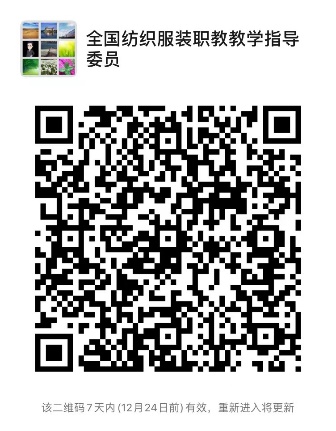 会议微信群：姓名性别单位联系方式参会方式线上/线下到会时间是否安排住宿住宿要求单间/合住